Памятка для родителей-водителей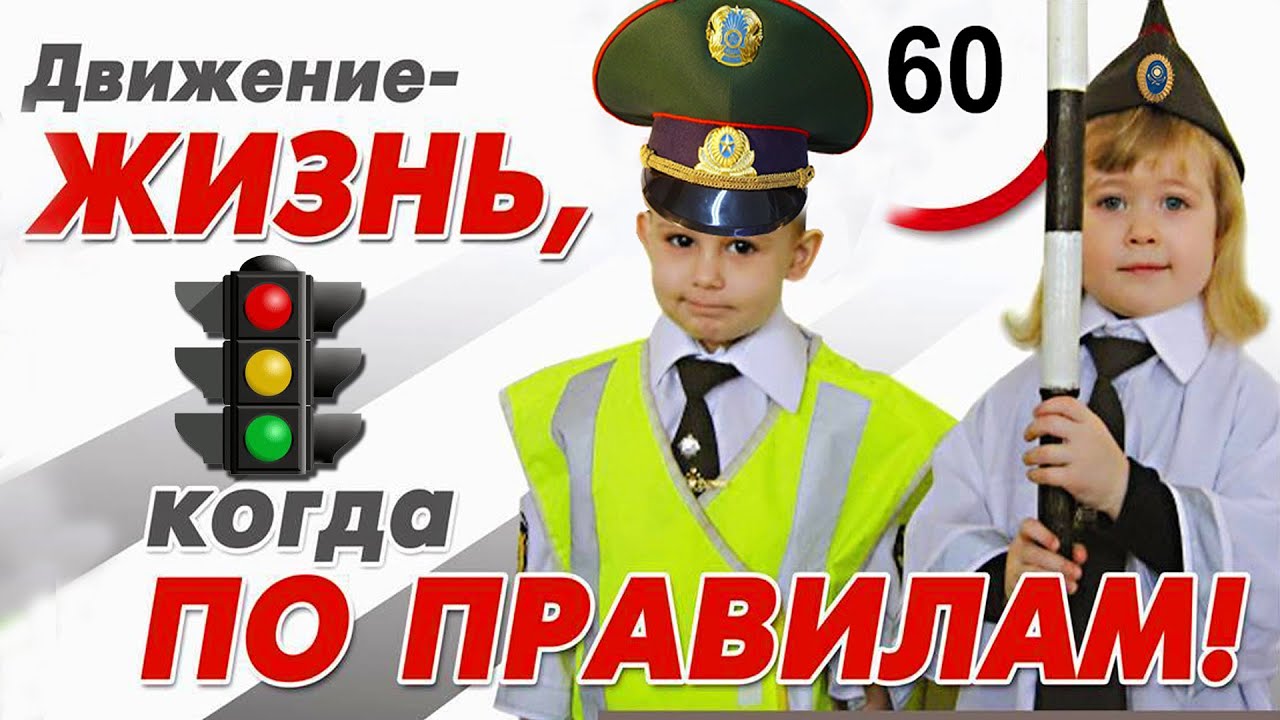 Пристегиваться ремнями безопасности необходимо абсолютно всем! Даже если вы едете по знакомой дороге на небольшое расстояние, убедитесь, что все пассажиры в машине, на переднем и заднем сиденье пристегнуты ремнями безопасности. Если это правило автоматически выполняется взрослыми, то оно легко войдет у ребенка в постоянную привычку. Дети должны сидеть в специально детском удерживающем устройстве! Как водитель или пассажир вы пример для подражания!Во время длительных поездок чаще останавливайтесь! Детям необходимо двигаться, поэтому они будут стараться освободиться от ремней безопасности. Помните, что скоростной режим на дороге зависит не только от ограничения скорости! Всегда держите безопасную дистанцию между автомобилями.Проверяйте состояние вашей машины перед дорогой! Важно! Не пренебрегайте этими советами! 